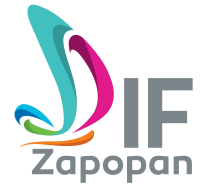 ADMINISTRACIÓN 2015-2018Del 20 al 31 de Diciembre de 2015, no se ha emitido resolución alguna por parte del Comité de Transparencia.